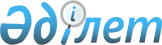 Об определении перечня социально значимых городских (сельских), пригородных и внутрирайонных сообщений Карагандинской областиРешение IV сессии Карагандинского областного маслихата от 29 сентября 2016 года № 84. Зарегистрировано Департаментом юстиции Карагандинской области 18 октября 2016 года № 3995.
      В соответствии с подпунктом 5) пункта 1 статьи 14 Закона Республики Казахстан от 4 июля 2003 года "Об автомобильном транспорте" областной маслихат РЕШИЛ:
      1. Определить перечень социально значимых городских (сельских), пригородных и внутрирайонных сообщений Карагандинской области согласно приложению к настоящему решению.
      2. Контроль за исполнением настоящего решения возложить на постоянную комиссию по строительству, транспорту и коммунальному хозяйству.
      Сноска. Пункт 2 – в редакции решения Карагандинского областного маслихата от 18.04.2023 № 31 (вводится в действие по истечении десяти календарных дней после дня его первого официального опубликования).


      3. Настоящее решение вводится в действие по истечении десяти календарных дней со дня первого официального опубликования. Перечень социально значимых городских (сельских), пригородных и внутрирайонных сообщений Карагандинской области
      Сноска. Приложение – в редакции решения Карагандинского областного маслихата от 18.04.2023 № 31 (вводится в действие по истечении десяти календарных дней после дня его первого официального опубликования).
					© 2012. РГП на ПХВ «Институт законодательства и правовой информации Республики Казахстан» Министерства юстиции Республики Казахстан
				
      Председатель сессии

Ж. Штергер

      Секретарь областного маслихата

Р. Абдикеров
Приложение
к решению Карагандинского
областного маслихата
от 29 сентября 2016 года №84
№
Сообщение
Пригородные сообщения города Караганды
Пригородные сообщения города Караганды
1
№71 "Караганда-Кокпекти"
2
№72 "Караганда-Каракудук"
3
№73 "Караганда-Новоузенка"
4
№118 "Караганда-Жумабек"
5
№117 "Караганда-Доскей"
6
№141 "Актас-Уштобе"
7
№495 "Караганда-Курылыс-Аэропорт"
8
№500А "Караганда-Аэропорт "Сары-Арка"
Городские сообщения города Караганды
Городские сообщения города Караганды
1
№26 "Кафе "Жастар"-вокзал"
2
№42 "Рабочий поселок 6 бригада-кафе "Жастар"-улица Лермонтова"
3
№43 "14 микрорайон-30 микрорайон"
4
№44 "14 микрорайон-Карагандинский экономический университет"
5
№66 "14 микрорайон-автостанция Юго-Восток"
6
№68 "14 микрорайон-поселок Курьяновский"
7
№69 "14 микрорайон-поликлиника №4"
8
№15 "Автостанция Пришахтинск-Старая Тихоновка"
9
№27 "Автостанция Пришахтинск-кафе "Жастар"
10
№37 "Магазин "Ежик"-завод железобетонных изделий"
11
№45 "Автостанция Юго-Восток-автостанция 23 микрорайон"
12
№47 "Автостанция 23 микрорайон-14 микрорайон"
13
№49 "Автостанция 23 микрорайон-автостанция Юго-Восток"
14
№53 "Автостанция Юго-Восток-магазин "Горняк"
15
№55 "Завод железобетонных изделий-26 квартал"
16
№23 "14 микрорайон-торговый дом "Магнум"
17
№1 "Завод по ремонту горно-транспортного оборудования-26 квартал"
18
№5 "Детская больница-завод по ремонту горно-транспортного оборудования"
19
№8 "Микрорайон "Шахтерский"-поликлиника №4"
20
№16 "Дорожно-эксплуатационное управление-50-школа №102"
21
№19 "Торговый дом "Метро"-Карагандинский экономический университет"
22
№33 "Гульдер 2-завод железобетонных изделий"
23
№34 "Карагандинский экономический университет-магазин "Горняк"
24
№40 "30 микрорайон-14 микрорайон"
25
№56 "Гульдер 2-14 микрорайон"
26
№70 "Торговый дом "Метро"-дорожно-эксплуатационное управление-19"
27
№118э "Кафе "Жастар"-автостанция Юго-Восток"
28
№145э "Автостанция Пришахтинск-автостанция Юго-Восток"
29
№10пд "Гульдер 2-дачи "Натуралист"
30
№60д "Гульдер 2-дачи "Горняк"
31
№76д "14 микрорайон-дачи "Жемчужина"
32
№7 "30 микрорайон-Кирпичный завод 3-4"
33
№13 "Дорожно-эксплуатационное управление-50-улица Волгодонская"
34
№01 "30 микрорайон-улица Прогресса"
35
№30 "Карагандинский экономический университет-проспект Нуркена Абдирова-Карагандинский экономический университет"
36
№28 "14 микрорайон-домостроительный комбинат"
37
№02 "Улица Таттимбета-торговый дом "Global city"
38
№07 "Дорожно-эксплуатационное управление-50-Учебно-воспитательный комплекс"
39
№011 "Детский сад-улица Таттимбета"
40
№012 "30 микрорайон-поселок "Шахтерский"
41
№31 "14 микрорайон-Карагандинский экономический университет"
42
№29 "Торговый дом "Global city"-Аэлита-торговый дом "Global city"
43
№65 "Автостанция Юго-Восток-вокзал"
44
№10д "Торговый дом "Магнум"-дачи "Натуралист"
45
№11д "Гульдер 2-дачи "Пищевик"
46
№21д "Дачи "Натуралист"-дачи "Фиалка"
47
№75д "14 микрорайон-дачи "Оптимист"
48
№20 "Микрорайон Кунгей 3-автостанция Юго-Восток"
49
№63 "Торговый дом "Магнум"-45 квартал"
Пригородные сообщения города Темиртау
Пригородные сообщения города Темиртау
1
№40 "Темиртау-Лесное хозяйство-Горнолыжная база-Гагарина"
2
№282 "Темиртау-Кызылкайын"
3
№283 "Темиртау-Актау"
4
№284 "Темиртау-Баймырза"
5
№285 "Темиртау-Центральное"
6
№286 "Темиртау-Мустафин"
7
№287 "Темиртау-Карьерная (через Кокпекти)"
Городские сообщения города Темиртау
Городские сообщения города Темиртау
1
№01 "Квартал "АБВ"-Отрадное"
2
№03 "Автовокзал-Конверторный цех"
3
№05 "9 А микрорайон-Автозаправочная станция"
4
№06 "Пассажирское автотранспортное предприятие-Заводоуправление"
5
№1 "Актау-Мурза"
6
№3 "Правый берег-Листопрокатный цех-2"
7
№6 "8 микрорайон-поликлиника №4-коксохимическое производство"
8
№7 "Товарищество с ограниченной ответственностью "TTS"-конверторный цех"
9
№8 "Автовокзал-Теплоэлектроцентраль-2"
10
№10 "Товарищество с ограниченной ответственностью "TTS"-Листопрокатный цех-2""
11
№12 "Товарищество с ограниченной ответственностью "TTS"- коксохимическое производство"
12
№14 "Товарищество с ограниченной ответственностью "TTS"-цех обжига"
13
№15 "8 микрорайон (6 кольцо)-Правый берег"
14
№22 "8 микрорайон (6 кольцо)-Станция "Входная"
15
№23 "улица Сарыарқа-Заводоуправление"
16
№30 "8 микрорайон-дачи "Уралочка"
17
№31 "8 микрорайон-дачи "Сортопрокатное производство"
18
№32 "8 микрорайон-дачи "Пионерские лагеря"
19
№33 "8 микрорайон-дачи "Строитель"
20
№34 "8 микрорайон-дачи "ЧерҰмушки"
Пригородные сообщения города Балхаш
Пригородные сообщения города Балхаш
1
№3 "Балхаш-Шашубай"
2
№3а "Автостанция-Ремонтная база"
3
№3б "Железнодорожный вокзал-Белый камень"
4
№7 "Автостанция-Ботанический сад"
5
№17 "Автостанция-Торангылык-Чубар Тубек"
6
№318 "Балхаш-Ортадересин"
Городские сообщения города Балхаш
Городские сообщения города Балхаш
1
№1 "Универсам-Балхашский горно-металлургический комбинат"
2
№1Б "4 жилой район-Балхашский горно-металлургический комбинат"
3
№2 "Автостанция-станция Балхаш №2"
4
№4 "Автостанция-Конырат"
5
№11 "Железнодорожный вокзал-Балхашский горно-металлургический комбинат"
6
№12 "Железнодорожный вокзал-90 квартал"
7
№14 "90 квартал-Балхашская теплоэлектроцентраль"
8
№15 "Железнодорожный вокзал-Балхашский горно-металлургический комбинат"
9
№16 "Улица Сарсембаева-21 квартал"
Пригородные сообщения города Сарань
Пригородные сообщения города Сарань
1
№90 "Сарань-Актас"
Городские сообщения города Сарань
Городские сообщения города Сарань
1
№1Б "5 квартал-микрорайон "Химик" резинотехнические изделия"
2
№2 "Сарань-Малая Сарань"
3
№3 "Поселок 106-поселок Плановый"
4
№4 "5 квартал-поселок Финский"
5
№9 "поселок Дубовка-поселок Угольный"
6
№212 "Микрорайон 1а-дачи "Маяк"
7
№214 "Сарань-дачи "Химик"
8
№215 "Микрорайон 1а-дачи "Горняк"
Городские сообщения города Шахтинск
Городские сообщения города Шахтинск
1
№1 "Шахтинск-Шахан"
2
№2 "Шахтинск-Жартас"
3
№3 "Шахтинск-Новодолинский"
Городские сообщения города Приозерск
Городские сообщения города Приозерск
1
№1 "Полуостров-Дружба народов"
Пригородные сообщения города Приозерск
Пригородные сообщения города Приозерск
1
№50 "Приозерск-Сарышаган"
Внутрирайонные сообщения Бухар-Жырауского района
Внутрирайонные сообщения Бухар-Жырауского района
1
№110 "Уштобе-Ботакара"
2
№111 "Мустафина-станция Нура"
3
№112 "Старая Тузды-Ботакара"
4
№114 "Молодецкое-Ботакара (через Темиртау, Актау)"
Внутрирайонные сообщения Каркаралинского района
Внутрирайонные сообщения Каркаралинского района
1
№261 "Каркаралинск-Касым Аманжолов"
2
№278 "Каркаралинск-Татан (через Бакты, Томар)"
3
№279 "Каркаралинск-Аппаз (через Нуркен)"
4
№281 "Каркаралинск-Токтар Аубакиров (через Коктас)"
5
№290 "Каркаралинск-Коянды (через Жананегиз, Акжол)"
6
№394 "Каркаралинск-Карагайлы"
7
№303 "Егиндыбулак-Айнабулак"
8
№304 "Егиндыбулак-Айрык"
Внутрирайонные сообщения Абайского района
Внутрирайонные сообщения Абайского района
1
№18 "Абай-Кызыл"
2
№200 "Абай-Карабас"
3
№208 "Абай-Коксун"
4
№209 "Абай-Новый Караган"
5
№211 "Абай-Южный (через Топар)"
6
№102 "Есенгельды-Сарепта-Абай"
Городские сообщения города Абай Абайского района
Городские сообщения города Абай Абайского района
1
№5 "Кольцо-Больница"
2
№7 "Большой Абайский микрорайон-Кольцо"
Внутрирайонные сообщения Шетского района
Внутрирайонные сообщения Шетского района
1
№306 "Аксу Аюлы-Акшокы"
2
№307 "Аксу Аюлы-Батык"
3
№312 "Агадырь-Карабулак"
4
№320 "Аксу Аюлы-Успенский"
Внутрирайонные сообщения Осакаровского района
Внутрирайонные сообщения Осакаровского района
1
№207 "Осакаровка-Молодежное"
2
№212 "Осакаровка-Николаевка"
3
№293 "Осакаровка-Озерное"
Внутрирайонные сообщения Нуринского района
Внутрирайонные сообщения Нуринского района
1
№10 "Нура-Кайнар"
2
№11 "Нура-Куланотпес"